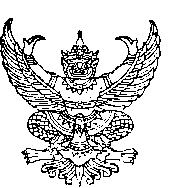 บันทึกข้อความส่วนราชการ  หลักสูตร............................คณะศิลปศาสตร์   มหาวิทยาลัยอุบลราชธานี   โทร.......................ที่  อว. 0604.9/			                             วันที่    เรื่อง    ขออนุมัติเดินทางไปราชการโดยรถยนต์ส่วนบุคคลให้วิทยากรเรียน 	คณบดีคณะศิลปศาสตร์		ตามบันทึกที่  อว.0604.9/.................... ลงวันที่ ...................... ได้รับอนุมัติให้จัดกิจกรรม เรื่อง  ...........................................ในวันที่.............................ณ.....................................งบประมาณจำนวน.......................บาท   (............................................................................)  ความทราบแล้วนั้น		เนื่องจากในการเดินทางโดยรถโดยสารประจำทางมีล่าช้า  ในการนี้ความสะดวกรวดเร็วและเป็นประโยชน์กับทางราชการ  ข้าพเจ้าจึงใคร่ขออนุมัติให้……………………………………………………………………..เดินทางโดยรถยนต์ส่วนบุคคล ทะเบียน............................จาก.............................. ถึงคณะศิลปศาตร์ ม.อุบลราชธานี ในวันที่........................................2565 โดยขอเบิกค่าพาหนะโดยรถยนต์ส่วนบุคคลระยะทาง     อัตรา 4บาท x2 เที่ยว (ไป-กลับ)  รวมเป็นเงิน.................บาท  (.......................................................)   พร้อมนี้ได้แนบ Google Map มาด้วยแล้ว		จึงเรียนมาเพื่อโปรดพิจารณา						         		 (ลงชื่อ)..........................................................									(……………………………………………….)					                             ผู้รับผิดชอบกิจกรรมบันทึกข้อความส่วนราชการ  	สำนักงานเลขานุการ คณะศิลปศาสตร์   มหาวิทยาลัยอุบลราชธานี   โทร............................ที่  อว. 0604.9/			                             วันที่    เรื่อง    ขออนุมัติเดินทางไปราชการเรียน 	คณบดี คณะศิลปศาสตร์		ด้วยข้าพเจ้า…………………………...................………  ตำแหน่ง...................................................ขออนุมัติให้..........................................................................................................................................................มีความประสงค์ขออนุมัติเดินทางไป ( ) ประชุม ( ) อบรม ( ) สัมมนา ( ) อื่นๆเรื่อง......................................................................................................................................................................วันที่.............................ณ................ออกเดินทางจากที่พักตั้งแต่วันที่..........เดือน...............พ.ศ..........เวลา..........กลับถึงที่พักวันที่................เดือน...........................พ.ศ...................เวลา.......................( ) ไม่เบิกค่าใช้จ่าย( ) กรณีเบิกค่าใช้จ่าย	( ) ยืมเงินทดรองจ่าย		( ) ไม่ยืมเงินทดรองจ่าย( ) ไปตามสิทธิ์  	( ) งบกลาง 	( ) งบหลักสูตร.......................	( ) งบโครงการ........................ขอเบิกค่าใช้จ่ายเดินทางไปราชการ  ดังนี้	( ) ค่าเบี้ยเลี้ยง อัตรา....................บาท  x ...................วัน		จำนวน.............................บาท	( ) ค่าที่พัก  อัตรา....................บาท  x ...................วัน		จำนวน.............................บาท	............................................................................................................	( ) ค่าพาหนะ โดย..............................................................................	จำนวน..............................บาท		( ) ค่าใช้จ่ายอื่นๆ (ค่าลงทะเบียน).......................................................  จำนวน..............................บาท								รวมค่าใช้จ่ายทั้งสิ้น.........................บาทกรณีใช้เงินตามสิทธิ์					(ลงชื่อ)...............................................ผู้ขออนุมัติ      (.....................................................)วันที่..........................................................ความเห็นหน.สาขาวิชา/หน.สำนักงาน.................................................(ลงชื่อ).................................................ผู้ตรวจสอบ                    (ลงชื่อ)...................................หน.สาขาวิชา/       (......................................................)  			     (..............................................)  หน.สำนักงาน        	ตำแหน่ง....................................................			วันที่................................................			วันที่..........................................................  		ความคิดเห็นคณบดี      อนุมัติ    	ไม่อนุมัติ	      	     				    	 .............................................................    				   			 ลงชื่อ...............................................ผู้อนุมัติ							        (...................................................)							       วันที่............................................ คำอธิบาย	ต้องขออนุมัติเดินทางไปราชการ  และทำบันทึกขออนุมัติเดินทางโดยรถยนต์ส่วนบุคคล ก่อนวันที่เดินทางไปราชการ  ทั้งนี้ต้องได้รับอนุมัติจากผู้บังคับบัญชาก่อนจึงจะมีสิทธิเดินทางไปราชการและเบิกค่าพาหนะได้  และเขียนรายงานการเดินทางไปราชการหลังจากกลับมาถึงภายใน 15 วัน	การเดินทางไปราชการโดยปกติให้ใช้ยานพาหนะประจำทางและให้เบิกค่าพาหนะได้โดยประหยัด  ในกรณีที่ไม่มียานพาหนะประจำทาง หรือมีแต่ต้องการความรวดเร็วเพื่อประโยชน์แก่ราชการให้ใช้ยานพาหนะอื่นได้  แต่ผู้เดินทางจะต้องชี้แจงเหตุผลและความจำเป็นไว้ในรายงานการเดินทางหรือหลักฐานการขอเบิกเงินค่าพาหนะนั้น   การใช้พาหนะส่วนตัวเดินทางไปราชการ ให้เบิกเงินชดเชยเป็นค่าพาหนะในลักษณะเหมาจ่ายให้ผู้เดินทางไปราชการซึ่งเป็นเจ้าของหรือผู้ครอบครองแล้วแต่กรณีในอัตราต่อ  1 คัน   ตามอัตราที่กระทรวงการคลังกำหนด โดยให้คำนวณระยะทางเพื่อเบิกเงินชดเชยตามเส้นทางของกรมทางหลวงในทางสั้นและตรง   ซึ่งสามารถเดินทางได้โดยสะดวกและปลอดภัย  เงินชดเชยในการใช้พาหนะส่วนตัวในการเดินทางไปราชการ เบิกตามอัตราเหมาจ่าย ดังนี้- รถยนต์ส่วนบุคคล กิโลเมตรละ 4 บาท   รถจักรยานยนต์ กิโลเมตรละ 2 บาทเอกสารแนบเบิกจ่ายก่อนเดินทางบันทึกขออนุมัติเดินทางไปราชการระบุเหตุผลความจำเป็นบันทึกขออนุมัติเดินทางไปราชการโดยรถยนต์ส่วนบุคคลGoogle Mapวันจัดกิจกรรม เอกสารที่วิทยากรต้องเซ็นต์เบิกค่าใช้จ่ายไปราชการแบบฟอร์มใบเบิกค่าใช้จ่ายในการเดินทางไปราชการ      ช่องผู้รับเงิน  เซ็นต์  2 จุด (หน้าที่1-2)ใบรับรองแทนใบเสร็จรับเงิน เซ็นต์ 1 จุด (หน้าที่3)กรณีเดินทางไปราชการมากกว่า 2 คน ให้เซ็นต์ใบขวางแนวนอน  ช่องผู้รับเงินมาด้วยค่ะกรณีมีเบิกค่าที่พัก  ให้แนบใบเสร็จรับเงินของโรงแรม เบิกตามที่จ่ายจริงไม่เกินอัตราที่ขอไว้ในกิจกรรม/โครงการหลังเดินทางกลับ (ผู้รับผิดชอบกิจกรรม/โครงการ/ไปราชการ  เขียนรายงาน)1.เขียนรายงานเบิกค่าใช้จ่าย ตามแบบฟอร์ม ใบเบิกค่าใช้จ่ายในการเดินทางไปราชการภายใน 15 วัน2.ใบรับรองแทนใบเสร็จรับเงิน    ใช้เบิกกรณีมีค่าพาหนะรถยนต์ส่วนบุคคล ค่ารถทัวส์ ค่ารถรับจ้าง และค่าที่พักเหมาจ่าย (ค่าที่พักเหมาจ่ายเบิดได้เฉพาะกรณีเดินทางไปเก็บข้อมูลวิจัย/กรณีผู้บริหารมอบหมายให้ไปเข้าร่วมประชุมแทน)  รายละเอียดให้เขียนดังนี้ -  ค่าพาหนะเดินทางโดยรถยนต์ส่วนบุคคล เดินทางจาก...............ถึง.....................ระยะทาง ..........	X อัตรา 4 บาท x 2เที่ยว =…......….บาท ทะเบียนรถ..........................-  ค่ารถโดยสารประจำทาง เดินทางจาก...............ถึง...............อัตรา...........บาท x.....เที่ยว =……บาท-  ค่ารถรับจ้าง เดินทางจาก...............ถึง...............อัตรา...........บาท x.....เที่ยว =……บาท-  ค่าที่พักเหมาจ่าย อัตรา 800 บาท x จำนวน.............วันอ้างอิง : ระเบียบกระทรวงการคลังว่าด้วยการเบิกค่าใช้จ่ายในการเดินทางไปราชการพ.ศ. 2550 	พระราชกฤษฎีกาค่าใช้จ่ายในการเดินทางไปราชการฉบับที่ 9 พ.ศ.2560สัญญายืมเงินเลขที่.....................................วันที่.......................................................................................ส่วนที่ 1ชื่อผู้ยืม...........................................................จำนวนเงิน.......................................................................แบบ 8708ใบเบิกค่าใช้จ่ายในการเดินทางไปราชการที่ทำการ...............................................................วันที่................................................................เรื่อง ขออนุมัติเบิกค่าใช้จ่ายในการเดินทางไปราชการเรียน คณบดีคณะศิลปศาสตร์	ตามคำสั่ง/บันทึกที่อว0604.9/...............................................ลงวันที่.....................................ได้รับอนุมัติให้ข้าพเจ้า..............................................................................ตำแหน่ง.......................................................สังกัดคณะศิลปศาสตร์ มหาวิทยาลัยอุบลราชธานี พร้อมด้วย............................................................................................................เดินทางไปปฏิบัติราชการ.............................................................................................................................................ระหว่างวันที่...............................................................ณ.................................................................โดยออกเดินทางบ้านพัก		สำนักงาน	ประเทศไทย ตั้งแต่วันที่........เดือน...................พ.ศ............เวลา.............และกลับถึง	บ้านพัก	    สำนักงาน    ประเทศไทย 	วันที่........เดือน...................พ.ศ............เวลา...............รวมเวลาไปราชการครั้งนี้.............วัน............ชั่วโมงข้าพเจ้าขอเบิกค่าใช้จ่ายในการเดินทางไปราชการสำหรับ         ข้าพเจ้า	  คณะทำงาน  ดังนี้ค่าเบี้ยเลี้ยงเดินทางประเภท.......   อัตรา...............บาท x………..วัน x………………..คน	รวม............................บาทค่าเช่าที่พักประเภท....................	อัตรา...............บาท x………..วัน x………………..คน	รวม............................บาทค่าพาหนะ..........................................................................................................................รวม............................บาท...............................................................................................................................................................................................................................................................................................ค่าใช้จ่ายอื่นๆ....................................................................................................................รวม.............................บาทจำนวนเงิน (ตัวอักษร).....................................................................................รวมเป็นเงิน...................................บาทข้าพเจ้าขอรับรองว่ารายการที่กล่าวมาข้างต้นเป็นความจริง และหลักฐานการจ่ายที่ส่งมาด้วย จำนวน......ฉบับ  รวมทั้งจำนวนเงินที่ขอเบิกถูกต้องตามกฎหมายทุกประการ							ลงชื่อ........................................................ผู้ขอรับเงิน							(.....................................................................)							   		วิทยากรได้รับเงินค่าใช้จ่ายในการเดินทางไปราชการ 		จำนวน..................................บาท (......................................................................................................)  ไว้เป็นการถูกต้องแล้วลงชื่อ...........................................................ผู้รับเงิน			ลงชื่อ..............................................ผู้จ่ายเงิน(...................................................................)				(..........................................................)ตำแหน่ง  วิทยากร						ตำแหน่ง.............................................วันที่............................................................				วันที่....................................................จากเงินยืมตามสัญญาเลขที่...................................ลงวันที่................................................................................หมายเหตุ..............................................................................................................................................................................................................................................................................................................................................................................................................................................................................................................................................................................................................................................................................................................................................................................................................................................................................................................................................แบบ  บก. 111ใบรับรองแทนใบเสร็จรับเงินส่วนราชการ คณะศิลปศาสตร์ มหาวิทยาลัยอุบลราชธานี	รวมทั้งสิ้น  (ตัวอักษร)……………………………………......................................................................…………	ข้าพเจ้า……….........................…………………….……………………ตำแหน่ง……….................................……..กอง…………....................……………ขอรับรองว่า  รายจ่ายข้างต้นนี้  ไม่อาจเรียกใบสำคัญรับเงินจากผู้รับได้  และข้าพเจ้าได้ไปราชการโดยแท้						(ลงชื่อ)………………………………………….วิทยากร						     (...................................................)						 วันที่ ……………………………………………แบบรายงานผลการเดินทางไปราชการ/ประชุม/สัมมนา/อบรมด้วยข้าพเจ้า.................................................................ตำแหน่ง.....................................................พร้อมด้วย....................................................................................................................................................................ได้เดินทางไป			   ประชุม		      อบรม   	   สัมมนา      		     อื่นๆเรื่อง.............................................................................................................................................................................เมื่อวันที่.............................................เดือน.....................................................พ.ศ.....................................................ณ................................................................................................................................................................................ผลการเดินทางไปราชการ	   ประชุม		      อบรม    สัมมนา      		      อื่นๆได้นำมาพัฒนางานที่รับผิดชอบ  คือ.............................................................................................................................................................................................................................................................................................................................................................................................................................................................................................................................................................................................................................................................................................................................................................................................................................................................................................................................................................................................................................................................................................................................................................................................................................................................................................................................................................................................................................................................................................................................................................................................................................................................................................................................................................................................................................................................................................................................................................................................................................................................................................................................................................................................................................................................................................................................................................................................................................................................................................................................................................							(ลงชื่อ)………………………………………….							     (...................................................)					วันที่ …………………………….…........……						     หลักฐานการจ่ายเงินค่าใช้จ่ายในการเดินทางไปราชการ                                                           ส่วนที่ 2คณะศิลปศาสตร์ มหาวิทยาลัยอุบลราชธานี จังหวัดอุบลราชธานีประกอบใบเบิกจ่ายในการเดินทางของนาย/นาง/นางสาว.............................................................ลงวันที่ ...........................................ไปมาแล้วไปมาแล้วไปมาแล้วครั้งนี้ครั้งนี้ครั้งนี้ ครั้งรวมวันงบที่ใช้วันทำการงบที่ใช้งบที่เหลือได้ตรวจสอบหลักฐานการเบิกจ่ายเงินที่แนบถูกต้องแล้ว เห็นควรอนุมัติให้เบิกจ่ายได้ลงชื่อ.......................................................................(..............................................................................)ตำแหน่ง..................................................................วันที่........................................................................อนุมัติให้จ่ายได้ลงชื่อ.......................................................................(..............................................................................)ตำแหน่ง..................................................................วันที่........................................................................คำชี้แจง1. กรณีเดินทางเป็นหมู่คณะและจัดทำใบเบิกค่าใช้จ่ายรวมฉบับเดียวกัน หากระยะเวลาในการเริ่มต้นและสิ้นสุด1. กรณีเดินทางเป็นหมู่คณะและจัดทำใบเบิกค่าใช้จ่ายรวมฉบับเดียวกัน หากระยะเวลาในการเริ่มต้นและสิ้นสุด1. กรณีเดินทางเป็นหมู่คณะและจัดทำใบเบิกค่าใช้จ่ายรวมฉบับเดียวกัน หากระยะเวลาในการเริ่มต้นและสิ้นสุด    การเดินทางของแต่ละบุคคลแตกต่างกัน ให้แสดงรายละเอียดของวัน เวลาที่แตกต่างกันของบุคลนั้นใน    ช่องหมายเหตุ    การเดินทางของแต่ละบุคคลแตกต่างกัน ให้แสดงรายละเอียดของวัน เวลาที่แตกต่างกันของบุคลนั้นใน    ช่องหมายเหตุ    การเดินทางของแต่ละบุคคลแตกต่างกัน ให้แสดงรายละเอียดของวัน เวลาที่แตกต่างกันของบุคลนั้นใน    ช่องหมายเหตุ2.  กรณียื่นขอเบิกค่าใช้จ่ายรายบุคคล ให้ผู้ขอรับเงินเป็นผู้ลงลายมือชื่อผู้รับเงินและวันเดือนปีที่รับเงิน2.  กรณียื่นขอเบิกค่าใช้จ่ายรายบุคคล ให้ผู้ขอรับเงินเป็นผู้ลงลายมือชื่อผู้รับเงินและวันเดือนปีที่รับเงิน     กรณีที่มีการยืมเงินให้ระบุวันที่ที่ได้รับเงินยืม เลขที่สัญญายืมเงินและวันที่อนุมัติเงินยืมด้วย     กรณีที่มีการยืมเงินให้ระบุวันที่ที่ได้รับเงินยืม เลขที่สัญญายืมเงินและวันที่อนุมัติเงินยืมด้วย3. กรณีที่ยื่นขอเบิกค่าใช้จ่ายรวมเป็นหมู่คณะ ผู้ขอรับเงินมิต้องลงลายมือชื่อในช่องผู้รับเงิน ทั้งนี้ ให้ผู้มีสิทธิ์3. กรณีที่ยื่นขอเบิกค่าใช้จ่ายรวมเป็นหมู่คณะ ผู้ขอรับเงินมิต้องลงลายมือชื่อในช่องผู้รับเงิน ทั้งนี้ ให้ผู้มีสิทธิ์    แต่ละคนลงลายมือชื่อผู้รับเงินในหลักฐานการจ่ายเงิน (ส่วนที่ 2)วัน  เดือน  ปีรายละเอียดรายจ่ายจำนวนเงินหมายเหตุลำดับที่ชื่อ - สกุล ตำแหน่ง ค่าใช้จ่ายค่าใช้จ่ายค่าใช้จ่ายค่าใช้จ่ายค่าใช้จ่ายค่าใช้จ่าย รวม  รวม ลายมือชื่อผู้รับเงินลายมือชื่อผู้รับเงินวัน เดือน ปีหมายเหตุลำดับที่ชื่อ - สกุล ตำแหน่ง ค่าเบี้ยเลี้ยงค่าเช่าที่พัก ค่าพาหนะ  ค่าพาหนะ ค่าใช้จ่ายอื่น ๆค่าใช้จ่ายอื่น ๆลายมือชื่อผู้รับเงินลายมือชื่อผู้รับเงินที่รับเงิน1.....................23456789รวมเงินรวมเงินรวมเงินตามสัญญายืมเงินเลขที่ ตามสัญญายืมเงินเลขที่ ...........................ลงวันที่....................จำนวนเงินทั้งสิ้น (ตัวอักษร)จำนวนเงินทั้งสิ้น (ตัวอักษร)ลงชื่อ............................................ผู้จ่ายเงินลงชื่อ............................................ผู้จ่ายเงินลงชื่อ............................................ผู้จ่ายเงินลงชื่อ............................................ผู้จ่ายเงิน(.....................................................)(.....................................................)(.....................................................)(.....................................................)หมายเหตุ  : ค่าเบี้ยเลี้ยงและค่าที่พักให้ระบุอัตราวันและจำนวนเงินที่ขอเบิกของแต่ละคนในช่อง จากเงินยืมให้ผู้มีสิทธิ์แต่ละคนเป็นผู้ลงลายมือชื่อผู้รับเงินและวันเดือนปีที่ได้รับเงินกรณีเป็นการรับจ่ายเงินยืม ให้ระบุวันที่ที่ได้รับหมายเหตุ  : ค่าเบี้ยเลี้ยงและค่าที่พักให้ระบุอัตราวันและจำนวนเงินที่ขอเบิกของแต่ละคนในช่อง จากเงินยืมให้ผู้มีสิทธิ์แต่ละคนเป็นผู้ลงลายมือชื่อผู้รับเงินและวันเดือนปีที่ได้รับเงินกรณีเป็นการรับจ่ายเงินยืม ให้ระบุวันที่ที่ได้รับหมายเหตุ  : ค่าเบี้ยเลี้ยงและค่าที่พักให้ระบุอัตราวันและจำนวนเงินที่ขอเบิกของแต่ละคนในช่อง จากเงินยืมให้ผู้มีสิทธิ์แต่ละคนเป็นผู้ลงลายมือชื่อผู้รับเงินและวันเดือนปีที่ได้รับเงินกรณีเป็นการรับจ่ายเงินยืม ให้ระบุวันที่ที่ได้รับหมายเหตุ  : ค่าเบี้ยเลี้ยงและค่าที่พักให้ระบุอัตราวันและจำนวนเงินที่ขอเบิกของแต่ละคนในช่อง จากเงินยืมให้ผู้มีสิทธิ์แต่ละคนเป็นผู้ลงลายมือชื่อผู้รับเงินและวันเดือนปีที่ได้รับเงินกรณีเป็นการรับจ่ายเงินยืม ให้ระบุวันที่ที่ได้รับหมายเหตุ  : ค่าเบี้ยเลี้ยงและค่าที่พักให้ระบุอัตราวันและจำนวนเงินที่ขอเบิกของแต่ละคนในช่อง จากเงินยืมให้ผู้มีสิทธิ์แต่ละคนเป็นผู้ลงลายมือชื่อผู้รับเงินและวันเดือนปีที่ได้รับเงินกรณีเป็นการรับจ่ายเงินยืม ให้ระบุวันที่ที่ได้รับหมายเหตุ  : ค่าเบี้ยเลี้ยงและค่าที่พักให้ระบุอัตราวันและจำนวนเงินที่ขอเบิกของแต่ละคนในช่อง จากเงินยืมให้ผู้มีสิทธิ์แต่ละคนเป็นผู้ลงลายมือชื่อผู้รับเงินและวันเดือนปีที่ได้รับเงินกรณีเป็นการรับจ่ายเงินยืม ให้ระบุวันที่ที่ได้รับ